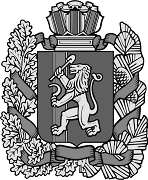 АДМИНИСТРАЦИЯ ИЗУМРУДНОВСКОГО СЕЛЬСОВЕТАИРБЕЙСКОГО РАЙОНА КРАСНОЯРСКОГО КРАЯ                                       ПОСТАНОВЛЕНИЕ    23.05.2022г.                  п.Изумрудный                                     № 31  -пгОб утверждении формы акта о выявлении нарушений и предписания по устранению выявленного нарушения Правил санитарного содержания и благоустройства территории Изумрудновского сельсовета Ирбейского района Красноярского края В целях надлежащего санитарного состояния на территории Изумрудновского сельсовета, достижения должного уровня благоустройства, эффективности исполнения организациями и гражданами Правил  благоустройства  утвержденных решением Изумрудновского Совета депутатов   от 26.03.2020 N 08, п о с т а н о в л я ю:1.Утвердить форму акта о выявлении нарушения Правил санитарного содержания территории, элементов внешнего благоустройства зданий и сооружений, объектов инженерной инфраструктуры Изумрудновского  сельсовета (приложение 1).2.Утвердить форму предписания об устранении выявленного нарушения Правил санитарного содержания территории, элементов внешнего благоустройства зданий и сооружений, объектов инженерной инфраструктуры Изумрудновского сельсовета (приложение 2).3.Лицам, уполномоченным на проведение муниципального контроля за соблюдением Правил санитарного содержания территории, в целях устранения выявленных фактов нарушения:- использовать утвержденные формы акта о выявлении нарушения и предписания для предъявления требований об устранении нарушений Правил;- при невыполнении предписания в установленный срок направлять информацию (документы) в Административную комиссию Администрации Изумрудновского сельсовета Ирбейского района Красноярского края.4.Настоящее постановление обнародовать в установленном порядке.Глава сельсовета                                   С.Н.КосторнойПриложение
к постановлению администрации Изумрудновского с\сот  23.05.2022 года  №31-пг АДМИНИСТРАЦИЯ ИЗУМРУДНОВСКОГО СЕЛЬСОВЕТА ИРБЕЙСКОГО   РАЙОНА                                                           КРАСНОЯРСКОГО КРАЯ663650 РФ,Красноярский край, Ирбейский район,п.Изумрудный пер.Центральный,3 тел. 83917431401АКТ N ____о выявлении нарушения Правил санитарного содержанияи благоустройства территорииИзумрудновского сельсовета______________   (дата)	В   рамках   осуществления   муниципального   контроля,   на  основаниипостановления  администрации Изумрудновского сельсовета Ирбейского района Красноярского краяот ______________ мною, _________________________________________________,                                 		(наименование должности, Ф.И.О.)проведена  проверка  соблюдения  Правил  санитарного содержания территории,элементов внешнего благоустройства зданий и сооружений, объектов инфраструктуры Изумрудновского сельсоветаМесто проведения проверки __________________________________________________________________________________________________________________                                        (адрес объекта, территории)Владелец, пользователь объекта _____________________________________________________________________________________________________________                                           (Ф.И.О. физического лица,                                              должностного лица -___________________________________________________________________________                         руководителя организации)При проведении проверки присутствуют _____________________________________________________________________________________________________________          (Ф.И.О. других лиц - собственников, арендаторов и т.п.)При  проведении  проверки  выявлено  нарушение Правил благоустройства исанитарного   содержания  территории  Изумрудновского сельсовета,  утвержденных  решением  Изумрудновского Совета депутатов   от 26.03.2020 N 08 ,   а     именно:__________________________________________________________________________________________________________________________________________________________________________________________________________________________________________________________________________________________________________________________________________________________________________________________________________________________________________________________________         	(описание нарушения с указанием нарушенных норм Правил)	Подписи лиц, проводивших проверку:__________________________________            _____________________________           (Ф.И.О.)                                     (подпись)__________________________________            _____________________________           (Ф.И.О.)                                     (подпись)	С  актом  проверки  ознакомлен(а),  копию  акта  со  всеми приложениямиполучил (а):___________________________________________________________________________(Ф.И.О. владельца, пользователя проверяемого объекта,должностного лица организации)"___" ________________ 20___ г.                          _________________                                                             			 (подпись)Пометка  об отказе ознакомления с актом проверки и получении копии акта______________________________________________________________________________________________________________________________________________________             (подпись уполномоченного, проводившего проверку)Приложение
к постановлению администрации Изумрудновского с\сот 23.05.2022  года № 31-пгАДМИНИСТРАЦИЯ ИЗУМРУДНОВСКОГО СЕЛЬСОВЕТА ИРБЕЙСКОГО   РАЙОНА  КРАСНОЯРСКОГО КРАЯ663650 РФ,Красноярский край, Ирбейский район,п.Изумрудный пер.Центральный,3 тел. 83917431401ПРЕДПИСАНИЕ N ____по устранению  выявленных нарушений Правил санитарного содержания и благоустройства территорииИзумрудновского сельсовета______________   (дата)___________________________________________________________________________(Ф.И.О. физического лица, должностного лица организации(в т.ч. ИП), в адрес которых___________________________________________________________________________выносится предписание)___________________________________________________________________________(адрес и месторасположение объекта)    	Актом N ____ от "____" ________________ 201___ г. установлено нарушениеПравил  санитарного  содержания и благоустройства  территории Изумрудновского сельсовета,  утвержденных  решением  Изумрудновского Совета депутатов  от от 26.03.2020N08,а именно: _____________________________________________________________________________________________________________________________________________________________________________________________________________________________________________________________________________________________________________________________________________________________________________(описание нарушения с указанием нарушенных пунктов Правил)    	В связи с указанными нарушениями           ПРЕДПИСЫВАЮ:____________________________________________________________________________________________________________________________________________________________________________________________________________________________________________________________________________________________________________(необходимые меры для устранения нарушения, срокустранения нарушения)___________________________________________________________________________	Об исполнении предписания в указанный срок сообщить по телефону 83917431401   в администрацию Изумрудновского сельсовета Ирбейского района Красноярского края    	При  несогласии с предложенными мероприятиями или сроками их выполненияВам  предоставляется  право обжаловать предписание в 10-дневный срок со дняего    вручения    вышестоящему    должностному    лицу    -  Главе Изумрудновского сельсовета Ирбейского района Красноярского края.   	За  невыполнение  в  срок  законного  предписания   ст. 5.1. Закона Красноярского края от 02.10.2008 № 7-2161 «Об административных правонарушениях».  установлена административная ответственность._____________________________________  _______  ___________________________Должность лица, выдавшего предписание     подпись              фамилия и инициалы_____________________________________  _______  ___________________________Предписание для исполнения получил            подпись             фамилия и инициалы  Должность______________________________________________________________________________________________________________________________________________________(особые отметки)